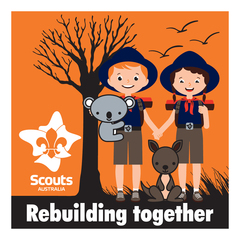 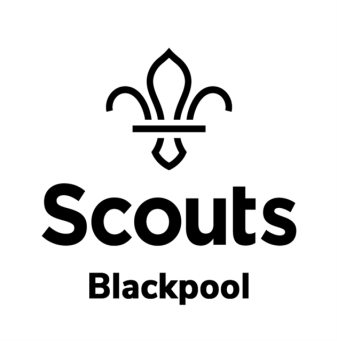 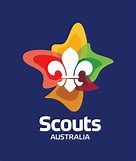 Thank you to Dan Twibill for finding and raising this.In order to support our Australian Scouting friends, Dan asked if, as a District, we could co-ordinate an order for the whole of the District, which we are extremely happy to.  All funds raised will be donated to the bushfire recovery and rebuilding effort, specifically for Scout Groups and Scouting families across all bushfire affected areas across Australia.The number of badges, and payment, will be required no later than 31st January 2020 as badges will be despatched from 17th until the end of February, so we need to get moving!Forms can be emailed to Victoria at dc@blackpoolscouts.org.uk, cheques made payable to Blackpool Scout District, or we can arrange to provide BACS details.It would be so good if we could show our support and provide some practical (financial) assistance  to our Australian Scouting friends.Section/Group/Unit:Number of badges required @ £3.00 each:Name of person placing order:Email contact details: